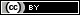 PrepositionA preposition is used to link nouns, pronouns and phrases to other words in a sentence. Tiki enjoys sitting on the blankets in the basket.  Tiki is resting on the comfortable chair in the office. Tiki likes to sit above the warm fireplace. Object of PrepositionA preposition is NOT a preposition unless it goes with a related noun or pronoun which is the object of preposition. Objects of preposition are nouns in a sentence that do not take an action.Tiki enjoys sitting on the blankets in the basket.  Tiki is resting on the comfortable chair in the office. Tiki likes to sit above the warm fireplace. Prepositional PhraseA prepositional phrase is made up of the preposition, the object of the preposition, and the modifier of the object (s). Tiki enjoys sitting on the blankets in the basket.  Tiki is resting on the comfortable chair in the office. Tiki likes to sit above the warm fireplace. Fourth Grade PrepositionsFourth Grade PrepositionsFourth Grade PrepositionsFourth Grade PrepositionsFourth Grade PrepositionsFourth Grade PrepositionsFourth Grade PrepositionsFourth Grade PrepositionsAboutAtByForIn spite ofOutToWithout AboveBecause of By means of FromIntoOut ofTowardAlong AcrossBeforeConcerningIn LikeOutsideUnderUpAfterBehindDespiteIn additionNearOverUntilAgainstBelowDownToOfPastUponAmongBeneathDuringIn case ofOffSinceUp toAroundBeside ExceptIn front of OnThroughWith AsBetweenExcept forinsideontotillWith in